 Ҡарар                         ПОСТАНОВЛЕНИЕ«29  »  ноябрь  2018 й                                    №  74                           «29»  ноября  2018 г.О присвоении адреса объектам адресацииРуководствуясь Федеральным законом от 06.10.2003 № 131-ФЗ "Об общих принципах организации местного самоуправления в Российской Федерации", Федеральным законом от 28.12.2013 № 443-ФЗ "О федеральной информационной адресной системе и о внесении изменений в Федеральный закон "Об общих принципах организации местного самоуправления в Российской Федерации", Правилами присвоения, изменения и аннулирования адресов, утвержденными Постановлением Правительства Российской Федерации от 19.11.2014 № 1221, ПОСТАНОВЛЯЮ:1. Присвоить следующие адреса:1.1. Адрес земельного участка с кадастровым номером 02:02:010401:49 Российская Федерация, Республика Башкортостан, Альшеевский муниципальный район, Сельское поселение Ташлинский сельсовет, деревня Таштюбе, улица Молодежная, земельный участок 1;1.2. Адрес земельного участка с кадастровым номером 02:02:010401:48 Российская Федерация, Республика Башкортостан, Альшеевский муниципальный район, Сельское поселение Ташлинский сельсовет, деревня Таштюбе, улица Молодежная, земельный участок 3;1.3.  Адрес земельного участка с кадастровым номером 02:02:010401:47 Российская Федерация, Республика Башкортостан, Альшеевский муниципальный район, Сельское поселение Ташлинский сельсовет, деревня Таштюбе, улица Молодежная, земельный участок 5;1.4.  Адрес земельного участка с кадастровым номером 02:02:010401:4 Российская Федерация, Республика Башкортостан, Альшеевский муниципальный район, Сельское поселение Ташлинский сельсовет, деревня Таштюбе, улица Молодежная, земельный участок 7;1.5.  Адрес земельного участка с кадастровым номером 02:02:010401:3 Российская Федерация, Республика Башкортостан, Альшеевский муниципальный район, Сельское поселение Ташлинский сельсовет, деревня Таштюбе, улица Молодежная, земельный участок 9;1.6.  Адрес земельного участка с кадастровым номером 02:02:010401:2 Российская Федерация, Республика Башкортостан, Альшеевский муниципальный район, Сельское поселение Ташлинский сельсовет, деревня Таштюбе, улица Молодежная, земельный участок 11;1.7.  Адрес земельного участка с кадастровым номером 02:02:010401:1 Российская Федерация, Республика Башкортостан, Альшеевский муниципальный район, Сельское поселение Ташлинский сельсовет, деревня Таштюбе, улица Молодежная, земельный участок 13;1.8.  Адрес земельного участка с кадастровым номером 02:02:010602:62 Российская Федерация, Республика Башкортостан, Альшеевский муниципальный район, Сельское поселение Ташлинский сельсовет, деревня Таштюбе, улица Молодежная, земельный участок 15;1.9.  Адрес земельного участка с кадастровым номером 02:02:010401:46 Российская Федерация, Республика Башкортостан, Альшеевский муниципальный район, Сельское поселение Ташлинский сельсовет, деревня Таштюбе, улица Мира, земельный участок 2;1.10.  Адрес земельного участка с кадастровым номером 02:02:010401:164 Российская Федерация, Республика Башкортостан, Альшеевский муниципальный район, Сельское поселение Ташлинский сельсовет, деревня Таштюбе, улица Мира, земельный участок 4;1.11.  Адрес земельного участка с кадастровым номером 02:02:010401:157 Российская Федерация, Республика Башкортостан, Альшеевский муниципальный район, Сельское поселение Ташлинский сельсовет, деревня Таштюбе, улица Мира, земельный участок 6;1.12.  Адрес земельного участка с кадастровым номером 02:02:010401:161 Российская Федерация, Республика Башкортостан, Альшеевский муниципальный район, Сельское поселение Ташлинский сельсовет, деревня Таштюбе, улица Мира, земельный участок 8;1.13.  Адрес земельного участка с кадастровым номером 02:02:010501:9 Российская Федерация, Республика Башкортостан, Альшеевский муниципальный район, Сельское поселение Ташлинский сельсовет, деревня Баязитово, улица Игенче, земельный участок 18;1.14.  Адрес земельного участка с кадастровым номером 02:02:010501:36 Российская Федерация, Республика Башкортостан, Альшеевский муниципальный район, Сельское поселение Ташлинский сельсовет, деревня Баязитово, улица Игенче, земельный участок 25;1.15.  Адрес земельного участка с кадастровым номером 02:02:010401:6 Российская Федерация, Республика Башкортостан, Альшеевский муниципальный район, Сельское поселение Ташлинский сельсовет, деревня Таштюбе, улица Дружбы, земельный участок 1;1.16.  Адрес земельного участка с кадастровым номером 02:02:010401:50 Российская Федерация, Республика Башкортостан, Альшеевский муниципальный район, Сельское поселение Ташлинский сельсовет, деревня Таштюбе, улица Дружбы, земельный участок 2;1.17.  Адрес земельного участка с кадастровым номером 02:02:010401:8 Российская Федерация, Республика Башкортостан, Альшеевский муниципальный район, Сельское поселение Ташлинский сельсовет, деревня Таштюбе, улица Дружбы, земельный участок 3;1.18.  Адрес земельного участка с кадастровым номером 02:02:010401:7 Российская Федерация, Республика Башкортостан, Альшеевский муниципальный район, Сельское поселение Ташлинский сельсовет, деревня Таштюбе, улица Дружбы, земельный участок 3А;1.19.  Адрес земельного участка с кадастровым номером 02:02:010401:90 Российская Федерация, Республика Башкортостан, Альшеевский муниципальный район, Сельское поселение Ташлинский сельсовет, деревня Таштюбе, улица Дружбы, земельный участок 5;1.20.  Адрес земельного участка с кадастровым номером 02:02:010401:52 Российская Федерация, Республика Башкортостан, Альшеевский муниципальный район, Сельское поселение Ташлинский сельсовет, деревня Таштюбе, улица Дружбы, земельный участок 6;2.  Контроль за исполнением настоящего Постановления оставляю за собой.            И.о.главы  сельского поселения                                         А.З. ХайруллинаБАШҠОРТОСТАН РЕСПУБЛИКАҺЫ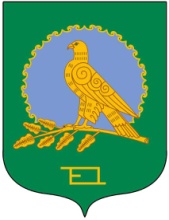 ӘЛШӘЙ РАЙОНЫМУНИЦИПАЛЬ РАЙОНЫНЫҢТАШЛЫ АУЫЛ СОВЕТЫАУЫЛ БИЛӘМӘҺЕХАКИМИӘТЕ(Башҡортостан РеспубликаһыӘлшәй районыТашлы ауыл советы)АДМИНИСТРАЦИЯСЕЛЬСКОГО ПОСЕЛЕНИЯТАШЛИНСКИЙ СЕЛЬСОВЕТМУНИЦИПАЛЬНОГО РАЙОНААЛЬШЕЕВСКИЙ РАЙОНРЕСПУБЛИКИ БАШКОРТОСТАН(Ташлинский сельсовет Альшеевского районаРеспублики Башкортостан)